Problemas acerca de números naturales, decimales y fracciones el alumno deberá responder a la siguiente situación problemática dando repuesta a las operaciones de manera colaborativa.Ojo: el equipo que tenga las repuestas correctas primero tiene oportunidad y ventaja de salir a buscar las pistas.Las pistas de arranque estarán dentro del sobre del color que el docente asigne a cada equipo.1.- sabiendo que 324 ÷12 = 27  determinen los resultados de las siguientes divisiones      Deben contener el proceso de la operación.525 ÷ 15=  623 ÷ 16= 108 ÷ 12=2.- Sabiendo que 28 x 16= 448, determinen, a partir de esta operación los resultados  de las siguientes multiplicaciones.28 x14 =45 x 15 =62 x 12=3.-  2.3+8.3=4.-  Escibe el nombre de la figuera según correponda la letra y caracteristicas de la misma asi como caras, vertices y formula. 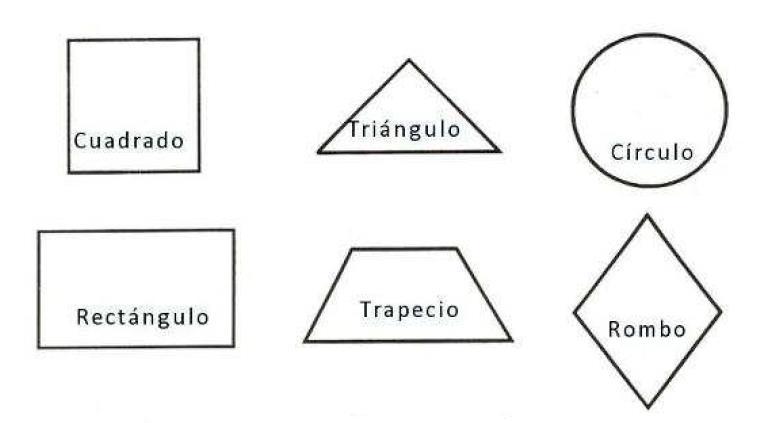 